ΚΑΤΑΧΩΡΙΣΤΕΑ ΣΤΟ ΚΗΜΔΗΣΓΕΝΙΚΗ ΔΙΕΥΘΥΝΣΗ ΔΟΙΚΟΙΚΗΤΙΚΗΣ ΥΠΟΣΤΗΡΙΞΗΣ                   ΔΙΕΥΘΥΝΣΗ ΟΙΚΟΝΟΜΙΚΗΣ ΔΙΑΧΕΙΡΙΣΗΣΤΜΗΜΑ ΠΡΟΜΗΘΕΙΩΝ δ/νση ηλ. ταχ/μείου: promith@uth.grΠληροφορίες: Αμαλία ΚριτσάκηΤηλ.: 24210-74556Αρ .πρωτ.: 17025/21/ΓΠ                                                                       				Βόλος, 22-09-2021    ΠΡΟΣΚΛΗΣΗ ΕΚΔΗΛΩΣΗΣ ΕΝΔΙΑΦΕΡΟΝΤΟΣΟ Αντιπρύτανης Οικονομικών, Προγραμματισμού και Ανάπτυξης του Πανεπιστημίου Θεσσαλίας  έχοντας υπόψη:Το με αριθμ. πρωτ.: 15996/21/ΓΠ/09-09-2021, ΑΔΑΜ: 21REQ009223894 Πρωτογενές αίτημα της Διεύθυνσης Μηχανοργάνωσης και την με αριθμ. πρωτ.:  15995/21/ΓΠ/09-09-2021 αντίστοιχη τεχνική έκθεση.Την με αριθμ. Πρωτ. 15876/21/ΓΠ/8-9-2021 (ΑΔΑ: 6ΟΓΡ469Β7Ξ-ΦΣ8) έγκριση δαπάνης. Το με αριθμ. πρωτ.: 15009/21/ΓΠ/26-08-2021, ΑΔΑΜ: 21REQ009223814 Πρωτογενές αίτημα της Διεύθυνσης Μηχανοργάνωσης και την με αριθμ. πρωτ.:  15001/21/ΓΠ/26-08-2021 αντίστοιχη τεχνική έκθεση.Τη με αρ. πρωτ.: 16813/21/ΓΠ/20-09-2021, ΑΔΑ: ΩΘ42469Β7Ξ-Τ50 απόφαση έγκρισης δαπάνηςΤη με αρ. πρωτ.:16912/21/ΓΠ/20-09-2021, Α/Α 528, ΑΔΑ: 6ΚΩ2469Β7Ξ-Θ9Ι, ΑΔΑΜ: 21REQ009231614 απόφαση ανάληψης υποχρέωσης.Τη με αρ. πρωτ.:16911/21/ΓΠ/20-09-2021, Α/Α 527, ΑΔΑ: ΨΛΧΕ469Β7Ξ-ΧΗΗ, ΑΔΑΜ: 21REQ009231545 απόφαση ανάληψης υποχρέωσης.Τον ν. 4412/2016 (Α' 147) «Δημόσιες Συμβάσεις Έργων, Προμηθειών και Υπηρεσιών (προσαρμογή στις Οδηγίες 2014/24/ ΕΕ και 2014/25/ΕΕ)» και τροποποιήσεων αυτού όπως ισχύουν και ειδικότερα τις διατάξεις του άρθρου 118, όπως αντικαταστάθηκε από την παρ. 50 του ν. 4782/2021.Το N. 4589/2019 (ΦΕΚ 13/τχ Α΄/29-1-2019) «Συνέργειες Εθνικού και Καποδιστριακού Πανεπιστημίου Αθηνών, Γεωπονικού Πανεπιστημίου Αθηνών, Πανεπιστημίου Θεσσαλίας με τα Τ.Ε.Ι. Θεσσαλίας και Στερεάς Ελλάδας, Παλλημνιακό Ταμείο και άλλες διατάξεις».Το Ν. 4782/21 (τ. Α΄/36/9-3-2021) 36 «Εκσυγχρονισμός, απλοποίηση και αναμόρφωση του ρυθμιστικού πλαισίου των δημοσίων συμβάσεων ειδικότερες ρυθμίσεις προμηθειών στους τομείς της άμυνας και της ασφάλειας και άλλες  διατάξεις για την ανάπτυξη, τις υποδομές και την υγεία» και ειδικότερα τα άρθρα 6, 50, 53 και 55.Την επιτακτική ανάγκη για την προμήθεια νέου σύγχρονου τηλεφωνικού εξοπλισμού λόγω της μετεγκατάστασης του Τμήματος Ηλεκτρολόγων Μηχανικών και Μηχανικών Υπολογιστών σε νέο κτίριο..Το γεγονός ότι το ύψος της δαπάνης είναι εντός του διαθέσιμου ποσοστού της πίστωσης.πρόκειται να προβείΣε  δαπάνη συνολικού ποσού είκοσι οκτώ χιλιάδων πεντακοσίων οκτώ ευρώ και ογδόντα λεπτών (28.508,80€) για την προμήθεια νέου σύγχρονου τηλεφωνικού εξοπλισμού, λόγω της μετεγκατάστασης του Τμήματος Ηλεκτρολόγων Μηχανικών και Μηχανικών Υπολογιστών σε νέο κτίριο και ειδικότερα:ΟΜΑΔΑ Α:ΟΜΑΔΑ Β:Η προμήθεια θα πραγματοποιηθεί με τη διαδικασία της απευθείας ανάθεσης  μετά  από   πρόσκληση, σύμφωνα με τις διατάξεις του άρθρου 118 του ν.4412/2016, όπως τροποποιήθηκε και ισχύει (άρθρο 50 Ν.4782/21/ ΦΕΚ Β36).   Η δαπάνη βαρύνει τις πιστώσεις του οικονομικού έτους 2021 και ειδικότερα τον ΚΑΕ 1779α.ΑΠΕΥΘΥΝΕΙΠρόσκληση για την προμήθεια νέου σύγχρονου τηλεφωνικού εξοπλισμού, λόγω της μετεγκατάστασης του Τμήματος Ηλεκτρολόγων Μηχανικών και Μηχανικών Υπολογιστών σε νέο κτίριο.Η Γεωγραφική Περιοχή της σύμβασης, βάσει της κοινής Ονοματολογίας των Εδαφικών Στατιστικών Μονάδων (Nomenclature of territorial units for statistics-NUTS) του τόπου παράδοσης είναι: Θεσσαλία EL61-Θεσσαλία.Οι ζητούμενες υπηρεσίες-προμήθειες κατατάσσονται στους κάτωθι Κωδικούς: 30236110-6, Μνήμη τυχαίας προσπέλασης (RAM)32552100-8, Τηλεφωνικές συσκευές32551000-0, Καλώδια και εξοπλισμός τηλεφωνίαςβάσει του Καταλόγου Κοινής Ονοματολογίας Προϊόντων και Υπηρεσιών της Ε.Ε. (Common Procurement Vocabulary codes-CPV).Ο κάθε οικονομικός φορέας υποβάλλει για το σύνολο των ειδών της Ομάδας. Δεν γίνονται δεκτές προσφορές που αφορούν μέρος των ειδών της Ομάδας της οικείας Πρόσκλησης.Ο μέγιστος αριθμός Ομάδων της σύμβασης που μπορεί να ανατεθεί σε έναν προσφέροντα ορίζεται σε δύο (2). Υπάρχουν συγκεκριμένες τεχνικές προδιαγραφές για κάθε είδος, τις οποίες υποχρεούται να συμπληρώσει και να αποδεχτεί ο οικονομικός φορέας. Όλα τα προσφερόμενα είδη πρέπει να είναι σύμφωνα με τις Τεχνικές Προδιαγραφές – Πίνακας Συμμόρφωσης.Πληρωμή ΑναδόχουΗ πληρωμή του αναδόχου θα γίνει μετά το τέλος των υπηρεσιών και μετά την έκδοση α) τιμολογίου β) των σχετικών πρωτοκόλλων  παρακολούθησης και παραλαβής από τις αρμόδιες επιτροπές του Ιδρύματος, με χρηματικό ένταλμα πληρωμής, κατόπιν προσκομίσεως των νόμιμων δικαιολογητικών (ασφαλιστική και φορολογική ενημερότητα, ποινικό μητρώο, κ.α.). Ο ανάδοχος επιβαρύνεται με όλες τις νόμιμες κρατήσεις συμπεριλαμβανομένων των προβλεπόμενων φόρων. ΤΕΧΝΙΚΕΣ ΠΡΟΔΙΑΓΡΑΦΕΣ - ΠΙΝΑΚΑΣ ΣΥΜΜΟΡΦΩΣΗΣ  Ο πίνακας συμμόρφωσης και οι τεχνικές προδιαγραφές αποτυπώνονται στον παρακάτω Πίνακα:ΟΜΑΔΑ Α:ΟΜΑΔΑ Β:Η προσφορά θα δοθεί σύμφωνα με το συνημμένο υπόδειγμα οικονομικής και τεχνικής προσφοράς.Η προσφορά σας πρέπει να κατατεθεί μέχρι τις 28-09-2021 ημέρα Τρίτη  και ώρα 11:00 στο Τμήμα Διοικητικής Μέριμνας (Πρωτόκολλο) στο Βόλο, 3ος όροφος Αργοναυτών - Φιλελλήνων, ΤΚ 38221, Κτίριο Παπαστράτου. Τηλ. Επικοινωνίας: 24210-74648  e-mail: promith@uth.gr,.Ο Φάκελος της προσφοράς θα πρωτοκολληθεί  (Πρωτόκολλο 3ος όροφος  Αργοναυτών Φιλελλήνων), την ημερομηνία παραλαβής του. Στο φάκελο θα πρέπει να αναγράφονται ευκρινώς τα εξής:ΔΙΚΑΙΟΛΟΓΗΤΙΚΑ ΤΕΧΝΙΚΗΣ  ΠΡΟΣΦΟΡΑΣ  Άδεια ασκήσεως επαγγέλματοςΥπεύθυνη Δήλωση Ν.1599/1986 (Α'75) (ΕΠΙΣΥΝΑΠΤΕΤΑΙ), με την υπογραφή του νόμιμου εκπροσώπου του οικονομικού φορέα υπό την εταιρική σφραγίδα στην οποία θα δηλώνεται υπεύθυνα ότι:«έχουμε λάβει γνώση των τεχνικών προδιαγραφών, των όρων της σχετικής πρόσκλησης υποβολής προσφοράς και των σχετικών με αυτήν διατάξεων και κείμενων νόμων και τους αποδεχόμαστε πλήρως. Η προσφορά μας είναι σύμφωνη με τις τεχνικές προδιαγραφές της σχετικής πρόσκλησης προσφοράς. Η υπηρεσία θα εκτελεστεί σύμφωνα με τις τεχνικές προδιαγραφές, τους όρους της σχετικής πρόσκλησης προσφοράς και των σχετικών με αυτήν διατάξεων και κείμενων νόμων».«η εταιρεία/επιχείρησή μας δεν βρίσκεται σε καμία από τις καταστάσεις των άρθρων 73 & 74 του Ν.4412/2016 (όπως αντικαταστάθηκαν από τα άρθρα 22 και 23 του ν. 4782/2021 αντίστοιχα) , δεν έχει εκδοθεί σε βάρος της απόφαση αποκλεισμού, σύμφωνα με το άρθρο 74 του Ν.4412/2016 (όπως αντικαταστάθηκε από το άρθρο 23 ν. 4782/2021) , η συμμετοχή της δε δημιουργεί κατάσταση σύγκρουσης συμφερόντων κατά τα ειδικότερα προβλεπόμενα στο άρθρο 24 του Ν.4412/2016 και δεν έχει αθετήσει τις υποχρεώσεις που προβλέπονται στην παρ. 2 του άρθρου 18 του Ν.4412/2016.».«ως προσωρινός ανάδοχος, μετά από την αποστολή σχετικής πρόσκλησης, αναλαμβάνουμε να προσκομίσουμε α) τα αποδεικτικά έγγραφα νομιμοποίησης και τα πρωτότυπα ή αντίγραφα που εκδίδονται, σύμφωνα με τις διατάξεις του άρθρου 1 του Ν.4250/2014 (Α΄ 74), β) ποινικό μητρώο, γ) αποδεικτικό ασφαλιστικής ενημερότητας και δ) αποδεικτικό φορολογικής ενημερότητας».τηρώ και θα εξακολουθώ να τηρώ κατά την εκτέλεση της σύμβασης, εφόσον επιλεγώ,  τις υποχρεώσεις τους που απορρέουν από τις διατάξεις της περιβαλλοντικής, κοινωνικοασφαλιστικής και εργατικής νομοθεσίας, που έχουν θεσπιστεί με το δίκαιο της Ένωσης, το εθνικό δίκαιο, συλλογικές συμβάσεις ή διεθνείς διατάξεις περιβαλλοντικού, κοινωνικού και εργατικού δικαίου, οι οποίες απαριθμούνται στο Παράρτημα Χ του Προσαρτήματος Α του ν. 4412/2016. Η τήρηση των εν λόγω υποχρεώσεων ελέγχεται και βεβαιώνεται από τα όργανα που επιβλέπουν την εκτέλεση των δημοσίων συμβάσεων και τις αρμόδιες δημόσιες αρχές και υπηρεσίες που ενεργούν εντός των ορίων της ευθύνης και της αρμοδιότητάς τουςδεν θα ενεργήσω αθέμιτα, παράνομα ή καταχρηστικά καθ΄ όλη τη διάρκεια της διαδικασίας ανάθεσης, αλλά και κατά το στάδιο εκτέλεσης της σύμβασης, εφόσον επιλεγώλαμβάνω τα κατάλληλα μέτρα για να διαφυλάξω την εμπιστευτικότητα των πληροφοριών που έχουν χαρακτηρισθεί ως τέτοιεςΥπογεγραμμένος και συμπληρωμένος (στο πεδίο «ΑΠΑΝΤΗΣΗ») Πίνακας Συμμόρφωσης της οικείας Πρόσκλησης από τον νόμιμο εκπρόσωπο.Τα εν λόγω δικαιολογητικά θα υποβληθούν εντός κλειστού φακέλου με την ένδειξη: «Δικαιολογητικά συμμετοχής – Τεχνική προσφορά».Σε χωριστό φάκελο με την ένδειξη «Οικονομική προσφορά» ο οικονομικός φορέας θα υποβάλλει την οικονομική της προσφορά εις διπλούν (πρωτότυπο και αντίγραφο).Ο  Αντιπρύτανης Οικονομικών, Προγραμματισμού και Ανάπτυξης		ΑΚΡΙΒΕΣ ΑΝΤΙΓΡΑΦΟΚαθηγητής Χαράλαμπος Μπιλλίνης(αποτελεί αναπόσπαστο τμήμα της αριθμ. πρωτ.: 17025/21/ΓΠ/22-09-2021 Πρόσκλησης ενδιαφέροντος του Πανεπιστημίου Θεσσαλίας) ΥΠΟΔΕΙΓΜΑ ΟΙΚΟΝΟΜΙΚΗΣ ΠΡΟΣΦΟΡΑΣΟΜΑΔΑ Α:Ποσό οικονομικής προσφοράς με Φ.Π.Α. ολογράφως:……………………………………………Ποσό οικονομικής προσφοράς με Φ.Π.Α. αριθμητικώς:………………………………………….Ο/Η ΝΟΜΙΜΟΣ/Η  ΕΚΠΡΟΣΩΠΟΣ(Ημερομηνία & Υπογραφή)ΟΜΑΔΑ Β:Ποσό οικονομικής προσφοράς με Φ.Π.Α. ολογράφως:……………………………………………Ποσό οικονομικής προσφοράς με Φ.Π.Α. αριθμητικώς:………………………………………….(αποτελεί αναπόσπαστο τμήμα της αριθμ. πρωτ.: 17025/21/ΓΠ/22-09-2021 πρόσκλησης ενδιαφέροντος του Πανεπιστημίου Θεσσαλίας) 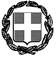 ΥΠΕΥΘΥΝΗ ΔΗΛΩΣΗ(άρθρο 8 Ν.1599/1986)Η ακρίβεια των στοιχείων που υποβάλλονται με αυτή τη δήλωση μπορεί να ελεγχθεί με βάση το αρχείο άλλων υπηρεσιών (άρθρο 8 παρ. 4 Ν. 1599/1986)Α/ΑΠΕΡΙΓΡΑΦΗΠΟΣΟΤΗΤΑΤΥΠΟΣ (τεμάχιο, λίτρο, κιλό, υπηρεσία κ.λπ.)CPV (*)ΠΡΟΫΠΟΛΟΓΙΣΜΟΣ ΧΩΡΙΣ Φ.Π.Α.Φ.Π.Α.ΣΥΝΟΛΙΚΟΣ ΠΡΟΫΠΟΛΟΓΙΣΜΟΣ ΜΕ Φ.Π.Α.UCP600-SPL100-System Port Expansion License for UCP600 (100 Ports)1TEMAXIO30236110-6552,39132,57684,96UCP600-IPEXT-IP Extension License for UCP600 (1 Port)1TEMAXIO64212100-613,943,3517,29UCP600-IPEXT10-IP Extension License for UCP600 (10 Port)1TEMAXIO64212100-6101,3024,31125,61UCP600-UCS-ADVANCED-UCS Advanced user license, per user30TEMAXIO64212100-62.857,29685,753.543,04Gigabit IP συσκευή, 16 προγραμματιζόμενα πλήκτρα (12 self label & 4 paper label), φωτιζομένη οθόνη 4 γραμμών, POE support,  3 soft πλήκτρα, wall mountable w/o bracketΤύπος  συσκευής : Τουλάχιστον 1020i ή ανώτερη 50TEMAXIO64212100-68.213,14 1971,1510.184,29L4803-Ανταπτορας Τροφοδοσίας  IP συσκευής50TEMAXIO64212100-6740,71177,77918,48QSIG/SΙP GATEWAY Unit με άδεις για 30 ταυτόχρονες κλήσεις, για διασύνδεση με το εν λειτουργία δίκτυο Alcatel1TEMAXIO64212100-66.012,20 1442,937.455,13ΣΥΝΟΛΟ18.490,974.437,8322.928,80Α/ΑΠΕΡΙΓΡΑΦΗΠΟΣΟΤΗΤΑΤΥΠΟΣ (τεμάχιο, λίτρο, κιλό, υπηρεσία κ.λπ.)CPV (*)ΠΡΟΫΠΟΛΟΓΙΣΜΟΣ ΧΩΡΙΣ Φ.Π.Α.Φ.Π.Α.ΣΥΝΟΛΙΚΟΣ ΠΡΟΫΠΟΛΟΓΙΣΜΟΣ ΜΕ Φ.Π.Α.1Τηλεφωνική συσκευή Alcatel Lucent 403928TEMAXIO32552100-84.200   1.0085.2082Καλώδιο και πάνελ μικτονόμησης2TEMAXIO32551000-0 300       72 372 ΣΥΝΟΛΟ      4.500    1.0805.580ΕΙΔΟΣ 1 – UCP600-SPL100-System Port Expansion License for UCP600 (100 Ports)ΕΙΔΟΣ 1 – UCP600-SPL100-System Port Expansion License for UCP600 (100 Ports)ΕΙΔΟΣ 1 – UCP600-SPL100-System Port Expansion License for UCP600 (100 Ports)ΕΙΔΟΣ 1 – UCP600-SPL100-System Port Expansion License for UCP600 (100 Ports)ΕΙΔΟΣ 1 – UCP600-SPL100-System Port Expansion License for UCP600 (100 Ports)Α/ΑΑΝΑΛΥΤΙΚΗ ΠΕΡΙΓΡΑΦΗ ΠΡΟΔΙΑΓΡΑΦΩΝΑΠΑΙΤΗΣΗΑΠΑΝΤΗΣΗΠΑΡΑΠΟΜΠΗ(α)(β)(γ)(δ)(ε)Γενικά ΧαρακτηριστικάΠλήρη συμβατότητα με τηλεφωνικό κέντρο LG-Ericson UCP600ΝΑΙΕΙΔΟΣ 2 – UCP600-IPEXT-IP Extension License for UCP600 (1 Port)ΕΙΔΟΣ 2 – UCP600-IPEXT-IP Extension License for UCP600 (1 Port)ΕΙΔΟΣ 2 – UCP600-IPEXT-IP Extension License for UCP600 (1 Port)ΕΙΔΟΣ 2 – UCP600-IPEXT-IP Extension License for UCP600 (1 Port)ΕΙΔΟΣ 2 – UCP600-IPEXT-IP Extension License for UCP600 (1 Port)Α/ΑΑΝΑΛΥΤΙΚΗ ΠΕΡΙΓΡΑΦΗ ΠΡΟΔΙΑΓΡΑΦΩΝΑΠΑΙΤΗΣΗΑΠΑΝΤΗΣΗΠΑΡΑΠΟΜΠΗ(α)(β)(γ)(δ)(ε)Γενικά ΧαρακτηριστικάΠλήρη συμβατότητα με τηλεφωνικό κέντρο LG-Ericson UCP600ΝΑΙΕΙΔΟΣ 3 – UCP600-IPEXT10-IP Extension License for UCP600 (10 Port)ΕΙΔΟΣ 3 – UCP600-IPEXT10-IP Extension License for UCP600 (10 Port)ΕΙΔΟΣ 3 – UCP600-IPEXT10-IP Extension License for UCP600 (10 Port)ΕΙΔΟΣ 3 – UCP600-IPEXT10-IP Extension License for UCP600 (10 Port)ΕΙΔΟΣ 3 – UCP600-IPEXT10-IP Extension License for UCP600 (10 Port)Α/ΑΑΝΑΛΥΤΙΚΗ ΠΕΡΙΓΡΑΦΗ ΠΡΟΔΙΑΓΡΑΦΩΝΑΠΑΙΤΗΣΗΑΠΑΝΤΗΣΗΠΑΡΑΠΟΜΠΗ(α)(β)(γ)(δ)(ε)Γενικά ΧαρακτηριστικάΠλήρη συμβατότητα με τηλεφωνικό κέντρο LG-Ericson UCP600ΝΑΙΕΙΔΟΣ 4 – UCP600-UCS-ADVANCED-UCS Advanced user license, per userΕΙΔΟΣ 4 – UCP600-UCS-ADVANCED-UCS Advanced user license, per userΕΙΔΟΣ 4 – UCP600-UCS-ADVANCED-UCS Advanced user license, per userΕΙΔΟΣ 4 – UCP600-UCS-ADVANCED-UCS Advanced user license, per userΕΙΔΟΣ 4 – UCP600-UCS-ADVANCED-UCS Advanced user license, per userΑ/ΑΑΝΑΛΥΤΙΚΗ ΠΕΡΙΓΡΑΦΗ ΠΡΟΔΙΑΓΡΑΦΩΝΑΠΑΙΤΗΣΗΑΠΑΝΤΗΣΗΠΑΡΑΠΟΜΠΗ(α)(β)(γ)(δ)(ε)Γενικά ΧαρακτηριστικάΠλήρη συμβατότητα με τηλεφωνικό κέντρο LG-Ericson UCP600ΝΑΙΕΙΔΟΣ 5 – Gigabit IP Τηλεφωνική συσκευήΕΙΔΟΣ 5 – Gigabit IP Τηλεφωνική συσκευήΕΙΔΟΣ 5 – Gigabit IP Τηλεφωνική συσκευήΕΙΔΟΣ 5 – Gigabit IP Τηλεφωνική συσκευήΕΙΔΟΣ 5 – Gigabit IP Τηλεφωνική συσκευήΑ/ΑΑΝΑΛΥΤΙΚΗ ΠΕΡΙΓΡΑΦΗ ΠΡΟΔΙΑΓΡΑΦΩΝΑΠΑΙΤΗΣΗΑΠΑΝΤΗΣΗΠΑΡΑΠΟΜΠΗ(α)(β)(γ)(δ)(ε)Γενικά Χαρακτηριστικά16 προγραμματιζόμενα πλήκτρα (12 self label & 4 paper label), φωτιζομένη οθόνη 4 γραμμών, POE support,  3 soft πλήκτρα, wall mountable w/o bracketΤύπος  συσκευής : Τουλάχιστον 1020i ή ανώτερηΝΑΙΠλήρη συμβατότητα με τηλεφωνικό κέντρο LG-Ericson UCP600ΝΑΙΕΙΔΟΣ 6 – L4803-Ανταπτορας Τροφοδοσίας  IP συσκευήςΕΙΔΟΣ 6 – L4803-Ανταπτορας Τροφοδοσίας  IP συσκευήςΕΙΔΟΣ 6 – L4803-Ανταπτορας Τροφοδοσίας  IP συσκευήςΕΙΔΟΣ 6 – L4803-Ανταπτορας Τροφοδοσίας  IP συσκευήςΕΙΔΟΣ 6 – L4803-Ανταπτορας Τροφοδοσίας  IP συσκευήςΑ/ΑΑΝΑΛΥΤΙΚΗ ΠΕΡΙΓΡΑΦΗ ΠΡΟΔΙΑΓΡΑΦΩΝΑΠΑΙΤΗΣΗΑΠΑΝΤΗΣΗΠΑΡΑΠΟΜΠΗ(α)(β)(γ)(δ)(ε)Γενικά ΧαρακτηριστικάΠλήρη ηλεκτρική συμβατότητα με τις τηλεφωνικές συσκευές του είδους 5.ΝΑΙΕΙΔΟΣ 7 – QSIG/SΙP GATEWAY Unit με άδεις για 30 ταυτόχρονες κλήσεις, για διασύνδεση με το εν λειτουργία δίκτυο AlcatelΕΙΔΟΣ 7 – QSIG/SΙP GATEWAY Unit με άδεις για 30 ταυτόχρονες κλήσεις, για διασύνδεση με το εν λειτουργία δίκτυο AlcatelΕΙΔΟΣ 7 – QSIG/SΙP GATEWAY Unit με άδεις για 30 ταυτόχρονες κλήσεις, για διασύνδεση με το εν λειτουργία δίκτυο AlcatelΕΙΔΟΣ 7 – QSIG/SΙP GATEWAY Unit με άδεις για 30 ταυτόχρονες κλήσεις, για διασύνδεση με το εν λειτουργία δίκτυο AlcatelΕΙΔΟΣ 7 – QSIG/SΙP GATEWAY Unit με άδεις για 30 ταυτόχρονες κλήσεις, για διασύνδεση με το εν λειτουργία δίκτυο AlcatelΑ/ΑΑΝΑΛΥΤΙΚΗ ΠΕΡΙΓΡΑΦΗ ΠΡΟΔΙΑΓΡΑΦΩΝΑΠΑΙΤΗΣΗΑΠΑΝΤΗΣΗΠΑΡΑΠΟΜΠΗ(α)(β)(γ)(δ)(ε)Γενικά ΧαρακτηριστικάΠλήρη συμβατότητα με τηλεφωνικό κέντρο Alcatel 4400 (έκδοση λογισμικού 9.ΧΧ μεγαλύτερου)ΝΑΙΕΙΔΟΣ 1 – Τηλεφωνική συσκευή Alcatel Lucent 4039ΕΙΔΟΣ 1 – Τηλεφωνική συσκευή Alcatel Lucent 4039ΕΙΔΟΣ 1 – Τηλεφωνική συσκευή Alcatel Lucent 4039ΕΙΔΟΣ 1 – Τηλεφωνική συσκευή Alcatel Lucent 4039ΕΙΔΟΣ 1 – Τηλεφωνική συσκευή Alcatel Lucent 4039Α/ΑΑΝΑΛΥΤΙΚΗ ΠΕΡΙΓΡΑΦΗ ΠΡΟΔΙΑΓΡΑΦΩΝΑΠΑΙΤΗΣΗΑΠΑΝΤΗΣΗΠΑΡΑΠΟΜΠΗ(α)(β)(γ)(δ)(ε)Γενικά ΧαρακτηριστικάΠλήρη συμβατότητα με τηλεφωνικό κέντρο Alcatel 4400 ΝΑΙΕΙΔΟΣ 2 – Καλώδιο και πάνελ μικτονόμησηςΕΙΔΟΣ 2 – Καλώδιο και πάνελ μικτονόμησηςΕΙΔΟΣ 2 – Καλώδιο και πάνελ μικτονόμησηςΕΙΔΟΣ 2 – Καλώδιο και πάνελ μικτονόμησηςΕΙΔΟΣ 2 – Καλώδιο και πάνελ μικτονόμησηςΑ/ΑΑΝΑΛΥΤΙΚΗ ΠΕΡΙΓΡΑΦΗ ΠΡΟΔΙΑΓΡΑΦΩΝΑΠΑΙΤΗΣΗΑΠΑΝΤΗΣΗΠΑΡΑΠΟΜΠΗ(α)(β)(γ)(δ)(ε)Γενικά ΧαρακτηριστικάΤουλάχιστον 32 ζευγών, μικτονομημένο στην μια πλευρά τους σε διασύνδεση για κάρτα UA32, και στην άλλη πλευρά σε πάνελ μικτονόμησης 1U, που μπορεί να υποδεχθεί καλωδίωση cat 5, με ακροφύσια RJ45  ΝΑΙΣΤΟΙΧΕΙΑ ΟΙΚΟΝΟΜΙΚΟΥ ΦΟΡΕΑ:ΕΠΩΝΥΜΙΑ & ΛΟΙΠΑ ΣΤΟΙΧΕΙΑΠΡΟΣ:ΤΜΗΜΑ ΠΡΟΜΗΘΕΙΩΝΠΡΟΣΦΟΡΑ ΓΙΑ ΤΗΝ ΑΡΙΘΜ. ΠΡΩΤ: 17025/21/ΓΠ/22-09-2021 ΠΡΟΣΚΛΗΣΗ ΕΝΔΙΑΦΕΡΟΝΤΟΣ ΤΟΥ ΠΑΝΕΠΙΣΤΗΜΙΟΥ ΘΕΣΣΑΛΙΑΣΠΡΟΣΦΟΡΑ ΓΙΑ ΤΗΝ ΑΡΙΘΜ. ΠΡΩΤ: 17025/21/ΓΠ/22-09-2021 ΠΡΟΣΚΛΗΣΗ ΕΝΔΙΑΦΕΡΟΝΤΟΣ ΤΟΥ ΠΑΝΕΠΙΣΤΗΜΙΟΥ ΘΕΣΣΑΛΙΑΣΑ/ΑΠΕΡΙΓΡΑΦΗΠΟΣΟΤΗΤΑΤΥΠΟΣ (τεμάχιο, λίτρο, κιλό, υπηρεσία κ.λπ.)CPV (*)ΠΡΟΫΠΟΛΟΓΙΣΜΟΣ ΧΩΡΙΣ Φ.Π.Α.ΠΡΟΫΠΟΛΟΓΙΣΜΟΣ ΜΕ Φ.Π.Α.ΠΡΟΣΦΟΡΑ ΧΩΡΙΣ Φ.Π.Α.ΠΡΟΣΦΟΡΑ ΜΕΦ.Π.Α.UCP600-SPL100-System Port Expansion License for UCP600 (100 Ports)1TEMAXIO30236110-6552,39684,96UCP600-IPEXT-IP Extension License for UCP600 (1 Port)1TEMAXIO64212100-613,9417,29UCP600-IPEXT10-IP Extension License for UCP600 (10 Port)1TEMAXIO64212100-6101,30125,61UCP600-UCS-ADVANCED-UCS Advanced user license, per user30TEMAXIO64212100-62.857,293.543,04Gigabit IP συσκευή, 16 προγραμματιζόμενα πλήκτρα (12 self label & 4 paper label), φωτιζομένη οθόνη 4 γραμμών, POE support,  3 soft πλήκτρα, wall mountable w/o bracketΤύπος  συσκευής : Τουλάχιστον 1020i ή ανώτερη 50TEMAXIO64212100-68.213,14 10.184,29L4803-Ανταπτορας Τροφοδοσίας  IP συσκευής50TEMAXIO64212100-6740,71918,48QSIG/SΙP GATEWAY Unit με άδεις για 30 ταυτόχρονες κλήσεις, για διασύνδεση με το εν λειτουργία δίκτυο Alcatel1TEMAXIO64212100-66.012,20 7.455,13ΣΥΝΟΛΟ18.490,9722.928,80Α/ΑΠΕΡΙΓΡΑΦΗΠΟΣΟΤΗΤΑΤΥΠΟΣ (τεμάχιο, λίτρο, κιλό, υπηρεσία κ.λπ.)CPV (*)ΠΡΟΫΠΟΛΟΓΙΣΜΟΣ ΧΩΡΙΣ Φ.Π.Α.ΣΥΝΟΛΙΚΟΣ ΠΡΟΫΠΟΛΟΓΙΣΜΟΣ ΜΕ Φ.Π.Α.ΠΡΟΣΦΟΡΑ ΧΩΡΙΣ Φ.Π.Α.ΠΡΟΣΦΟΡΑ ΜΕ Φ.Π.Α.1Τηλεφωνική συσκευή Alcatel Lucent 403928TEMAXIO32552100-84.2005.2082Καλώδιο και πάνελ μικτονόμησης2TEMAXIO32551000-0 300 372 ΣΥΝΟΛΟ      4.5005.580ΠΡΟΣ(1):Ο – Η Όνομα:Επώνυμο:Επώνυμο:Επώνυμο:Όνομα και Επώνυμο Πατέρα: Όνομα και Επώνυμο Πατέρα: Όνομα και Επώνυμο Πατέρα: Όνομα και Επώνυμο Μητέρας:Όνομα και Επώνυμο Μητέρας:Όνομα και Επώνυμο Μητέρας:Ημερομηνία γέννησης(2): Ημερομηνία γέννησης(2): Ημερομηνία γέννησης(2): Τόπος Γέννησης:Τόπος Γέννησης:Τόπος Γέννησης:Αριθμός Δελτίου Ταυτότητας:Αριθμός Δελτίου Ταυτότητας:Αριθμός Δελτίου Ταυτότητας:Τηλ:Τηλ:Τόπος Κατοικίας:Τόπος Κατοικίας:Οδός:Αριθ:Αριθ:ΤΚ:Αρ. Τηλεομοιοτύπου (Fax):Αρ. Τηλεομοιοτύπου (Fax):Αρ. Τηλεομοιοτύπου (Fax):Αρ. Τηλεομοιοτύπου (Fax):Δ/νση Ηλεκτρ. Ταχυδρομείου(Εmail):Δ/νση Ηλεκτρ. Ταχυδρομείου(Εmail):Δ/νση Ηλεκτρ. Ταχυδρομείου(Εmail):Με ατομική μου ευθύνη και γνωρίζοντας τις κυρώσεις, που προβλέπονται από τις διατάξεις της παρ. 6 του άρθρου 22 του Ν. 1599/1986, δηλώνω ότι:«έχουμε λάβει γνώση των τεχνικών προδιαγραφών, εργασιών και των όρων της σχετικής πρόσκλησης υποβολής προσφοράς και των σχετικών με αυτήν διατάξεων και κείμενων νόμων και τους αποδεχόμαστε πλήρως. Η προσφορά μας είναι σύμφωνη με τις τεχνικές προδιαγραφές εργασίες της σχετικής πρόσκλησης προσφοράς. Η υπηρεσία θα εκτελεστεί σύμφωνα με τις τεχνικές προδιαγραφές, τους όρους της σχετικής πρόσκλησης προσφοράς και των σχετικών με αυτήν διατάξεων και κείμενων νόμων».«η εταιρεία/επιχείρησή μας δεν βρίσκεται σε καμία από τις καταστάσεις των άρθρων 73 & 74 του Ν.4412/2016 (όπως αντικαταστάθηκαν από τα άρθρα 22 και 23 του ν. 4782/2021 αντίστοιχα) δεν έχει εκδοθεί σε βάρος της απόφαση αποκλεισμού, σύμφωνα με το άρθρο 74 του Ν.4412/2016 (όπως αντικαταστάθηκε από το άρθρο 23 ν. 4782/2021), η συμμετοχή της δε δημιουργεί κατάσταση σύγκρουσης συμφερόντων κατά τα ειδικότερα προβλεπόμενα στο άρθρο 24 του Ν.4412/2016 και δεν έχει αθετήσει τις υποχρεώσεις που προβλέπονται στην παρ. 2 του άρθρου 18 του Ν.4412/2016.».«ως προσωρινός ανάδοχος, μετά από την αποστολή σχετικής πρόσκλησης, αναλαμβάνουμε να προσκομίσουμε α) τα αποδεικτικά έγγραφα νομιμοποίησης και τα πρωτότυπα ή αντίγραφα που εκδίδονται, σύμφωνα με τις διατάξεις του άρθρου 1 του Ν.4250/2014 (Α΄ 74), β) ποινικό μητρώο, γ) αποδεικτικό ασφαλιστικής ενημερότητας και δ) αποδεικτικό φορολογικής ενημερότητας».τηρώ και θα εξακολουθώ να τηρώ κατά την εκτέλεση της σύμβασης, εφόσον επιλεγώ,  τις υποχρεώσεις τους που απορρέουν από τις διατάξεις της περιβαλλοντικής, κοινωνικοασφαλιστικής και εργατικής νομοθεσίας, που έχουν θεσπιστεί με το δίκαιο της Ένωσης, το εθνικό δίκαιο, συλλογικές συμβάσεις ή διεθνείς διατάξεις περιβαλλοντικού, κοινωνικού και εργατικού δικαίου, οι οποίες απαριθμούνται στο Παράρτημα Χ του Προσαρτήματος Α του ν. 4412/2016. Η τήρηση των εν λόγω υποχρεώσεων ελέγχεται και βεβαιώνεται από τα όργανα που επιβλέπουν την εκτέλεση των δημοσίων συμβάσεων και τις αρμόδιες δημόσιες αρχές και υπηρεσίες που ενεργούν εντός των ορίων της ευθύνης και της αρμοδιότητάς τουςδεν θα ενεργήσω αθέμιτα, παράνομα ή καταχρηστικά καθ΄ όλη τη διάρκεια της διαδικασίας ανάθεσης, αλλά και κατά το στάδιο εκτέλεσης της σύμβασης, εφόσον επιλεγώλαμβάνω τα κατάλληλα μέτρα για να διαφυλάξω την εμπιστευτικότητα των πληροφοριών που έχουν χαρακτηρισθεί ως τέτοιες.Ημερομηνία:      ……….2021 Ο – Η Δηλ………..